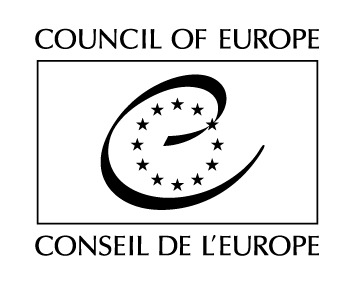 	12/02/2015FONDS EUROPÉEN POUR LA JEUNESSEFORMULAIRE DE RAPPORTACTIVITÉ INTERNATIONALECe formulaire est uniquement une ébauche de rédaction et ne doit pas être envoyé au FEJ.
Il reproduit les informations contenues dans le formulaire en ligne
pour vous aider à préparer votre rapport.
Tous les rapports doivent être soumis en ligne.Référence du projetCelle-ci apparaîtra automatiquement dans le formulaire de rapport en ligne (exemple : 1234.2.AI.2014 : deuxième rapport d'activité internationale 2014 pour l'organisation numéro 1234).RESPONSABLE DE PROJETQui était le(a) responsable de projet ?Cette personne sera la personne de contact pour toutes questions ou commentaires concernant ce rapport.PRÉSENTATION DU PROJETFournissez des informations aussi complètes que possible, en utilisant vos propres mots.
Veuillez-vous référer à la section FAQ pour plus d’informations et de clarifications avant de remplir le formulaire : http://eyf.coe.int.TITRE DU PROJETAvez-vous modifié le titre ?Si oui, indiquez le nouveau titre et expliquer pourquoi il a été changé dans le champ « Adaptation » sur le Quoi ? page ci-dessous TYPE DU PROJET (extrait de la demande de subvention)OÙ? (extrait de la demande de subvention)Pays et villeIndiquez où a eu lieu le projet (plusieurs lieux si nécessaire).Coordonnées GPSPourquoi les coordonnées GPS ?Ceci nous permettra de mettre à jour la carte des ONG et des activités soutenues par le FEJ sur notre site web. Pour fournir vos coordonnées GPS, veuillez suivre les instructions sur le site web (http://eyf.coe.int – Subventions / Comment soumettre une demande). N.B. Le format correct est : 48.60228,7.769466.N’oubliez pas de mettre à jour vos coordonnées GPS si le lieu a changé !QUAND ? (extrait de la demande de subvention)Quand votre activité principale a-t-elle eu lieu ? (à l’exception des réunions préparatoires et de suivi)Si les dates ont été modifiées, expliquer pourquoi, dans le champ « Adaptation » sur le Quoi ? page ci-dessous.QUOI ?COMMENT ?IMPACTEQUIPE DE PROJET Equipe de projet Qui étaient les membres de l'équipe de projet ?Cela comprend toutes les personnes impliquées dans le processus de prise de décisions (co-ordinateur, formateur, facilitateur). Le personnel de soutien (logistique, finances, etc.) peut être mentionné dans la liste des participants (voir modèle liste des participants sur le site web du FEJ).Vous pouvez joindre les conclusions de(s) réunion(s) de debriefing.ProcessusINTERVENANTSPartenairesAvez-vous eu des partenaires institutionnels (autorités locales/régionales), partenaires d’autres secteurs ou d’autres partenaires d’ONG ?Expliquez le rôle que le(s) partenaire(s) a(ont) joué dans le projet, et la valeur ajoutée de ce(s) partenariat(s).IntervenantsAvez-vous eu besoin d’aide supplémentaire ? Avez-vous eu besoin d’une expertise spécifique sur un sujet ou pour la formation ou la facilitation ? Si tel était le cas, décrivez leur profil ici (et joindre un CV si cela n'a pas été fourni avec la demande de subvention).Vous pouvez joindre l’évaluation du formateur ou les documents de travail ici.PARTENAIRES (obligatoire pour les ONG nationales)Si vous êtes une organisation nationale, vous deviez avoir au moins 3 ONG partenaires de 3 autres pays. S’il y a eu des changements concernant les partenaires, veuillez l’expliquer dans la section « Pourquoi cette co-opération ».PARTICIPANTSParticipants par paysIndiquez le nombre de participants de chaque pays. Ne pas inclure l'équipe ici (voir la section Equipe de projet ci-dessus).Vous devez nous envoyer par la poste votre rapport financier avec la liste des participants signée par chaque personne ayant participé à(aux) l’activité(s). Merci d’utiliser le modèle de liste de participants sur le site web du FEJ http://eyf.coe.int (Ressources).Tranche d’âgeAu Conseil de l’Europe, les jeunes ont entre 15 et 30 ans. Vous êtes autorisés à avoir des participants plus jeunes ou plus âgés dans la limite de 25% (à justifier dans le champ Profil des participants ci-dessous).Profil des participantsBUDGETUn modèle de tableau budgétaire (Excel) est disponible sur le site web du FEJ http://eyf.coe.int (Ressources). Ce tableau doit être complété, signé et envoyé au FEJ avec tous les justificatifs appropriés, factures et preuves de paiement (veuillez lire attentivement les lignes directrices pour le rapport financier à la page Ressources). Le budget doit être équilibré (dépenses = recettes) et toutes les sources de revenu indiquées.N.B. Toutes les copies des factures doivent être numérotées, classées en fonction de la liste des factures et signées par la personne légalement responsable au sein de votre organisation avec la mention « copie certifiée conforme à l’original ». Les rapports financiers non conformes aux lignes directrices seront renvoyés.Avant d’envoyer votre rapport financier par la poste, assurez-vous que les chiffres du rapport en ligne correspondent à ceux du tableau Excel.PIÈCES JOINTESVeuillez joindre à la fin du formulaire un résumé des évaluations des participants et une version électronique du matériel produit. Vous devez nous envoyer par la poste les formulaires d’évaluation des participants, une liste signée des participants et le budget final signé (pour plus d’informations sur les rapports, consultez le site web  du FEJ – Subventions – Comment rédiger votre rapport). 
Vous pouvez joindre ou envoyer par la poste tout autre document pertinent.Nom de l’ONGCette information sera automatiquement complétée lorsque votre formulaire d’inscription en ligne aura été validé par le FEJ. Le numéro de votre organisation sera utilisé dans toute correspondance avec le FEJ.PrénomCette information sera extraite du formulaire de demande et pourra être modifiée si nécessaire.NomCette information sera extraite du formulaire de demande et pourra être modifiée si nécessaire.EmailCette information sera extraite du formulaire de demande et pourra être modifiée si nécessaire.TéléphoneCette information sera extraite du formulaire de demande et pourra être modifiée si nécessaire.Titre du projetExtrait de la demande de subventionType de projet⃝ Sensibilisation  ⃝ Développement des compétences ⃝ Projet participatif        PaysVilleCoordonnées GPSDate de débutDate de finNombre de joursQuoi ?Résumez ce qui s’est réellement passé  pour que quelqu’un qui n’est pas familier avec votre travail quotidien puisse avoir une idée précise de quoi il s’agissait.Vous disposez de 3 000 caractères pour décrire brièvement votre activité en mettant en évidence les principales étapes. Dans cette section, comme dans les suivantes, vous devrez être clair et précis, et présenter un rapport honnête et autocritique. Nous savons que les processus ne vont pas toujours sans heurts et qu’il existe des obstacles, des événements imprévus et des surprises. Vous devrez mentionner à la fois les aspects positifs et négatifs.N’oubliez pas de mettre en évidence la dimension de la jeunesse !AdaptationQu’est-ce qui a changé entre la demande de subvention et la mise en œuvre ?Dans cette partie, vous devez expliquer les ajustements que vous avez effectués lors de l’élaboration du projet.Les changements peuvent être positifs et négatifs. Cependant, les modifications doivent être apportées dans un cadre raisonnable. Vous disposez de 3 000 caractères pour expliquer : les raisons ou les circonstances qui ont amené les changements, les ajustements que vous avez effectués entre le moment où vous avez déposé votre demande de subvention, et le projet lui-même, comment cela a-t-il influencé le processus et les résultats ? Quelle était la valeur ajoutée du lieu choisi en relation avec le sujet du projet ?
Quelle était la valeur ajoutée de faire cette activité au niveau international plutôt que national ?RésultatsQu’avez-vous réalisé ?Quelles étaient les forces et les faiblesses ?(3 000 caractères) Expliquez quels objectifs vous avez atteints et comment. Donnez-nous des informations sur les objectifs qui n'ont pas été atteints ou partiellement atteints. Quelles leçons avez-vous apprises de l’expérience ? Donnez-nous des détails sur une réalisation particulièrement réussie et des résultats positifs inattendus (le cas échéant). Donnez-nous des détails si vous avez produit quelque chose de concret (quelque chose qui peut être mesurée). Pour information, si votre projet a produit quelque chose de concret comme une vidéo, un CD-Rom ou une publication intéressante qui pourrait être utile à d'autres jeunes travaillant dans ce domaine, le FEJ pourrait le mettre en ligne sur son site web.Déroulement En quoi votre projet était-il cohérent ?Dans cette partie, vous devez décrire le(es)processus qui a(ont) eu lieu et en expliquer la cohérence.(3 000 caractères) Maintenant que le projet est terminé, décrivez les étapes concrètes qui ont effectivement eu lieu, les sessions successives et le déroulement général. Veuillez noter que nous voulons entendre ce qui a réellement eu lieu – par conséquent, ne copiez pas les informations de la demande. Comment avez-vous suivi le « fil rouge » dans votre activité ?CHRONOLOGIE - joindre un document (obligatoire)
Que s’est-il passé et quand ?
Veuillez fournir une version mise à jour de la chronologie avec les étapes et les dates importantes pour toute la durée de l’activité.PROGRAMME - joindre un document (obligatoire) – Voir modèle Programme journalier sur la page Ressources du site web du FEJ http://eyf.coe.intJoindre le programme final mis à jour (s’il y avait plusieurs activités, joindre les programmes définitifs dans un seul document).Veuillez joindre le programme final mis à jour tel qu’il a été mis en œuvre au cours de l'activité. Assurez-vous que la manière dont les sessions ont été mises en œuvre soit indiquée en détail (horaires, contenu et méthodes).ApprocheQuelles méthodes avez-vous utilisées ?Vous ont-elles permises d’atteindre vos objectifs ?(3 000 caractères) Donnez des exemples qui montrent comment les participants ont été conduits à travers un processus d’apprentissage et comment ils ont participé activement à toutes les étapes du projet.Avez-vous suivi les lignes directrices du FEJ en matière de durabilité environnementale ? Si oui, comment ? Perspective de genreComment avez-vous inclus la perspective de genre dans votre projet ?
Expliquez comment c'était une partie intégrante du projet.
(3 000 caractères) Expliquez comment vous avez développé votre projet sous l’angle de la perspective de genre, en tenant compte des différents besoins et circonstances à la fois des  jeunes femmes et des jeunes hommes. Y avait-il des différences importantes de genre dans le domaine  que vous avez abordé (social, culturel ou matériel) ? Comment cette activité a-t-elle été prise en compte ces différences et quels ont été les résultats ? Comment cela a-t-il influencé le processus ?Veuillez nous fournir tous matériels, exemples/bonnes pratiques sur la façon comment inclure la perspective de genre dans un projet pour la jeunesse qui peut être partagé par le FEJ.Résultat des apprentissages  Qu’ont retiré les participants de ce projet ?(3 000 caractères) Lorsque vous avez conçu votre projet, vous aviez à l'esprit des résultats possibles d'apprentissage. A la fin du processus, comment répondriez-vous aux questions suivantes : qu’ont appris les participants de cette expérience en termes de « Je sais ...» (connaissances), « Je peux faire ... » (compétences) et changement d'attitude ? Comment avez-vous mesuré et/ou évalué cela ?Effet de cascade Comment le message a-t-il été diffusé ?Comment les participants ont-ils partagé ce qu'ils ont appris ? Expliquez comment les gens qui n’ont pas participé ont tiré profit de cette activité.(3000 caractères)- Comment les participants vont-ils partager ce qu’ils ont appris ? Avec qui et où ?- Comment et auprès de qui les résultats concrets de l'activité seront-ils diffusés ?- Quelle influence et quel changement avez-vous observé au sein des organisations des participants ?- Quelle influence et quel changement avez-vous observé pour la société civile ?Pour chacun, indiquez la méthode d'évaluation envisagée, les indicateurs et le calendrier d'évaluation. Quelles mesures qualitatives avez-vous suivies ?Lien avec le Conseil de l’EuropeQuels ont été les aspects positifs et négatifs de recevoir le soutien du FEJ pour votre projet ?Votre projet correspondait-il aux priorités ?(3000 caractères) Comment votre projet a-t-il été lié au travail du secteur jeunesse du Conseil de l'Europe ? Comment  avez-vous donné de la visibilité au Conseil de l'Europe et au Fonds Européen pour la Jeunesse.SuiviEt ensuite ?Y-a-t-il eu un suivi ?(3000 caractères) Quelle activité de suivi a eu lieu ou est prévue ? Qui est responsable et comment ? Les participants effectuent-ils des activités de suivi ?Si oui, comment les soutenez-vous ?PrénomNomAgeGenreNationalitéPays de résidenceRôleComment l’équipe a-t-elle travaillé ensemble ?Comment l'expérience et l'expertise de chaque membre de l'équipe a-t-elle été prise en compte ?(3000 caractères) Fournissez-nous une évaluation critique de la co-opération avec vos partenaires (le cas échéant).Si vous avez inclus la reconnaissance du temps des bénévoles (VTR) dans ce projet, merci  d’expliquer ici qui a été impliqué (nom, âge, genre et pays de résidence) et décrivez les tâches accomplies ainsi que le temps passé des bénévoles. Dans la partie des dépenses du budget («autre»), vous devez indiquer comment la valorisation de la VTR est calculée. Dans la section recettes, le même montant doit apparaître comme co-financement.TypeContactEmailTélRôlePrénomNomAgeGenreNationalitéProfilNom de l’ONGSite webPaysContact EmailDétails des activités conjointes depuis 2 ans
(joindre un document séparé si nécessaire)Est-ce une ONG connue au FEJ ?Pourquoi cette co-opération ?Qui va faire quoi ?PaysNombreNombre total de participantsMoins de 15 ansEntre 15 et 30 ansPlus de 30 ansTotalQui étaient les participants ?Quel était leur profil et comment ont-ils été sélectionnés ?(3 000 caractères) Le profil correspondait-il à celui que vous aviez défini lors de l’élaboration de ce projet ? Si non, pourquoi ? Quels critères et quelle procédure avez-vous utilisés pour sélectionner les participants ? Qui a pris la décision finale ? Y-avait-il un équilibre entre les femmes et les hommes et un équilibre géographique ? Si non, pourquoi ?Vous pouvez joindre un résumé des évaluations des participants à la fin du rapport.Liste de contrôle pour fournir un rapport complet :Rapport d’activité en ligne complété (pas copier/coller de la demande de subvention !)Chronologie finale Programme(s) définitif(s)Liste des participants signéeTableau budgétaire Excel complété Liste détaillée des factures correspondant au tableau Excel Première page du tableau Excel signéeToutes les copies des factures signées et certifiées par la personne légalement responsableTableau budgétaire en ligne complété (les chiffres doivent correspondre à ceux du tableau Excel)Documents complémentaires à télécharger ou à envoyer au FEJ (formulaires d’évaluation, copies du matériel produit, CD-Rom, photos, vidéos)